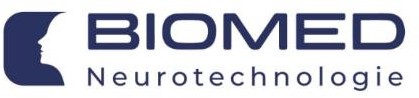 Adres serwisu:al. Armii Krajowej 2/7 50-541Wrocław NIP 897-177-75-86Protokół przyjęcia sprzętu do serwisuData przyjęcia.......................................................................Data zakończenia naprawy	(wypełnia serwis)Czas przeglądu/naprawy/diagnostyki wynosi maksymalnie 14 dni roboczych, jednak okres ten może ulec przedłużeniu w przypadku konieczności konsultowania naprawy z zagranicznym producentem lub sprowadzania części z zagranicy.Poważne naprawy sprzętu oraz naprawy gwarancyjne wykonywane są przez serwis producenta, wówczas okres naprawy wynosi maksymalnie 21 dni roboczych.Procedura diagnozy wykonywana jest odpłatnie, wyjątkiem są sprzęty objęte umową serwisową.W przypadku braku umowy serwisowej koszty przesyłki do i z serwisu pokrywa klient.……………………………………………………..	……………………………………………. (pieczątka lub podpis klienta)		(podpis serwisu)DANE KLIENTANazwa firmy…………………………………………………………………..……………………………………………………..……..Adres (odesłania sprzętu) ………………………………………………………………………………………….………...…….Dane do faktury*……………………………………………………………..…………………………………………………..……..……………………………………………………………………………………………………………………………………………..……….………………………………………………………………………………………………………………………………………………..……. Imię i nazwisko osoby zgłaszającej ……………………………………………………………………………………..……. Numer telefonu………………………………………………………………………………………………………………………..….. Email……………………………………………………………………………………………………………………………………..……..DANE SPRZĘTUNazwa sprzętu, model……………………………………………………………………………………………………..……………Nr seryjny………………………………………………………………………………………………………………………………………Dokładny opis usterki …………………………………………………………………………………………………………………………………………………………………………………………………………………………………………………………………………….……………………………………………………………………………………………………………………………………………………….……………………………………………………………………………………………………………………………………………………….…………………………………………………………………………………………………………………………………………………………Sprzęt podlega gwarancji	TAK	NIE	NIE WIEMCzy urządzenie było już serwisowane?	TAK	NIE